Хореографическаявикторина(ответы)Уважаемые родители, правильный вариант ответа выделен жирным шрифтом.Какая позиция ног нарисована на картинке?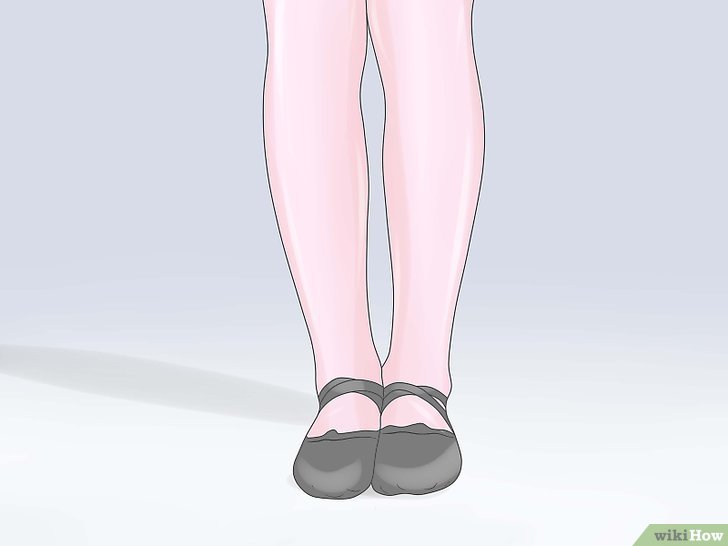 А. 1 позицияБ. 7 позицияВ. 6 позицияКак называется это упражнение? 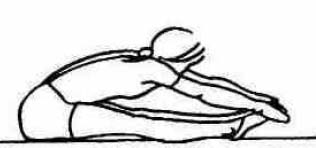 А. шпагат Б. складочка В. мостик3. Как называется балетная юбка?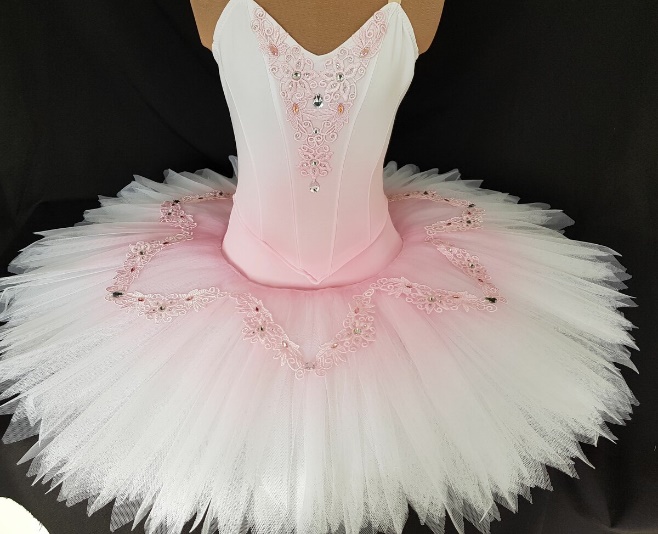 А. карандашБ. пачка В. зонтик Вспомни, как называется это упражнение?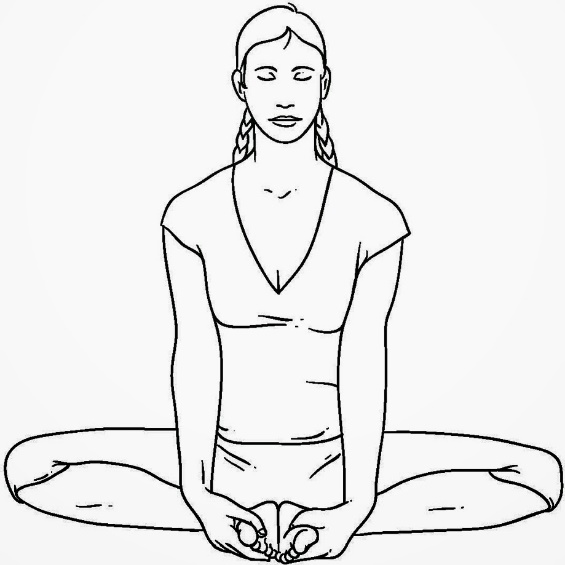 А. березкаБ бабочкаВ. лягушка 5. Как называется такое упражнение? Смотри не запутайся!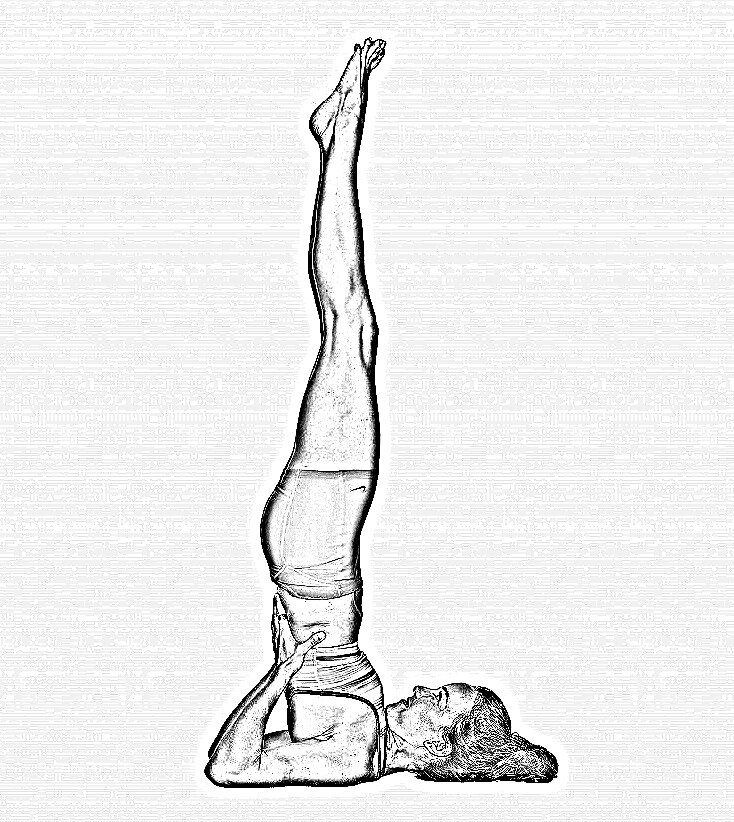 А. осинаБ. березкаВ. тополь 6. На какой точке мы сидим во время этого упражнения?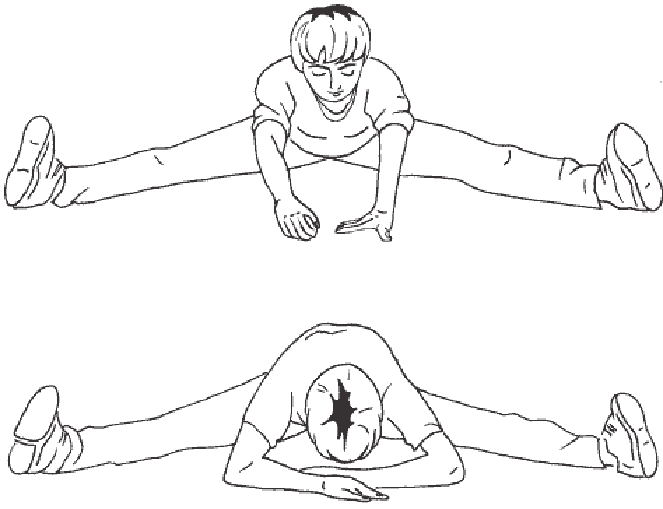 А. 5 точка Б.10 точкаВ. 1 точкаСпасибо за участие в викторине!